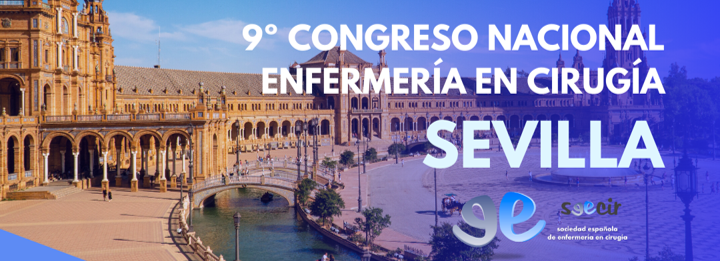 Modalidad: Comunicación  /  Póster   Nombre y Apellidos Primer Autor:………………………………………………………………………………………………………………………………………….Email:………………………………. Dirección Postal:………………………………………………………………………………………………………………………….CP:…………….. Ciudad: ………………………. Provincia:………………………..............................................................................................Teléfono: ………………………….. Móvil: …………………… Tfn Trabajo:…….……………………………………………………………………………………….
Centro Trabajo: ……………………….. Unidad: …………………..Cargo:……………..……………………………………………………………………………….AMPLIADO EL PLAZO: Nueva Fecha límite envío resúmenes: 28 de marzo de 2024Fecha límite de contestación decisión comité científico: 08 de abril de 2024TÍTULO: AUTORES: (Los autores deben aparecer con los dos Apellidos completos seguido de coma precediendo al nombre. Los autores irán separados por punto y coma (no se admitirá añadir autores que no aparezcan en el resumen inicial). Deben aparecer por orden de importancia conforme serán referenciados en el certificado de publicación: en primer lugar el autor que realizará la defensa del trabajo, seguido del resto de autores. Solicitamos que los datos enviados sean previamente revisados con el fin de evitar rectificaciones. Identificar al final de todos los autores, cargo, unidad, centro, ciudad, utilizando asteriscos para cada grupo de autor con características similares.)PALABRAS CLAVE: INTRODUCCIÓN:Justificación/ Importancia del temaObjetivosMATERIAL Y MÉTODO:RESULTADO:DISCUSIÓN/ CONCLUSIONES: BIBLIOGRAFÍA: Acotaciones Según normas de Vancouver:                               - Autores: (Apellidos1erAutor IniciailesNombre1erAutor, Apellidos2ºAutor IniciailesNombre2ºAutor, etc… Si hay                 múltiples autores: Apellidos1erAutor, Nombre1erAutor et al.)                               - Título de Libro o evento                               - Lugar de Edición                               - Editorial / Fecha de Edición                               - Número de página (en caso de tratarse de una específica)                               - Número de Volumen  (si hubiese varios)Ejemplo: Jiménez C, Riaño D, Moreno E, Jabbour N. Avances en trasplante de órganos abdominales. Madrid: Cuadecon: 1997. p 67-75. Vol. 2.Descarga del modelo resumen en: https://www.seecir.es/normas-presentacion-trabajosDirección envío por correo electrónico: contacto@seecir.esDirección Secretaría Técnica: Fabula-Congress S.L.C/ Las Naves 13, 3º2 C.P:28005 MadridDatos contacto: Alberto Moraga. TFN: 91 473 50 4Imprescindible enviar convertido en formato digital (Word preferiblemente)www.seecir.eswww.seecir.es/congreso-2024